§3603.  -- obstructions of engines or carriages; abandonmentWhoever, by any unlawful act or by any willful omission or neglect, obstructs or causes to be obstructed an engine or carriage on any railroad, or aids or assists therein; or whoever, having charge of any locomotive or carriage while upon or in use on any railroad, willfully stops, leaves or abandons the same, or renders or aids or assists in rendering the same unfit for or incapable of immediate use, with intent thereby to hinder, delay or in any manner to obstruct or injure the management and operation of any railroad or the business of any corporation operating or owning the same, or of any other corporation or person, and whoever aids or assists therein shall be punished by a fine of not more than $1,000 or by imprisonment for not more than 2 years.The State of Maine claims a copyright in its codified statutes. If you intend to republish this material, we require that you include the following disclaimer in your publication:All copyrights and other rights to statutory text are reserved by the State of Maine. The text included in this publication reflects changes made through the First Regular and First Special Session of the 131st Maine Legislature and is current through November 1. 2023
                    . The text is subject to change without notice. It is a version that has not been officially certified by the Secretary of State. Refer to the Maine Revised Statutes Annotated and supplements for certified text.
                The Office of the Revisor of Statutes also requests that you send us one copy of any statutory publication you may produce. Our goal is not to restrict publishing activity, but to keep track of who is publishing what, to identify any needless duplication and to preserve the State's copyright rights.PLEASE NOTE: The Revisor's Office cannot perform research for or provide legal advice or interpretation of Maine law to the public. If you need legal assistance, please contact a qualified attorney.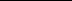 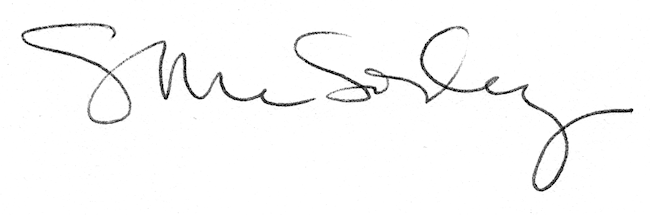 